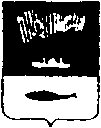 АДМИНИСТРАЦИЯ ГОРОДА МУРМАНСКАП О С Т А Н О В Л Е Н И Е 21.08.2012                                                                                                         № 2054О Порядке разработки прогноза социально-экономического развития муниципального образования город Мурманск на очередной финансовый год и плановый периодВ соответствии со статьей 173 Бюджетного кодекса Российской Федерации, постановлением Правительства Мурманской области от 03.08.2011 № 384-ПП «О порядке разработки прогноза социально-экономического развития Мурманской области на очередной финансовый год и плановый период», Положением о бюджетном устройстве и бюджетном процессе в муниципальном образовании город Мурманск, утвержденным решением Совета депутатов города Мурманска от 26.05.2008 № 50-618,                    п о с т а н о в л я ю:Утвердить Порядок разработки прогноза социально-экономического развития муниципального образования город Мурманск на очередной финансовый год и плановый период (далее - Порядок) согласно приложению к настоящему постановлению.Структурным подразделениям администрации города Мурманска, муниципальным учреждениям и предприятиям представлять в комитет по экономическому развитию администрации города Мурманска материалы для разработки прогноза социально-экономического развития муниципального образования город Мурманск на очередной финансовый год и плановый период и формирования необходимых документов в соответствии с Порядком.Рекомендовать руководителям коммерческих и некоммерческих организаций, расположенных на территории города, и индивидуальным предпринимателям, осуществляющим деятельность на территории города, представлять материалы и оказывать содействие комитету по экономическому развитию администрации города Мурманска в сборе информации, необходимой для разработки прогноза социально-экономического развития муниципального образования город Мурманск на очередной финансовый год и плановый период в соответствии с Порядком. Отделу информационно-технического обеспечения и защиты информации администрации города Мурманска (Кузьмин А.Н.)           разместить настоящее постановление на официальном сайте администрации города Мурманска в сети Интернет.Отменить постановления администрации города Мурманска от 12.11.2009 № 1219 «О порядке разработки прогноза социально-экономического развития муниципального образования город Мурманск на очередной финансовый год и плановый период», от 24.06.2011 № 1081 «О внесении изменений в Положение о порядке разработки прогноза социально-экономического развития муниципального образования город Мурманск на очередной финансовый год и плановый период, утвержденное постановлением администрации города Мурманска от 12.11.2009 № 1219».Редакции газеты «Вечерний Мурманск» (Червякова Н.Г.) опубликовать настоящее постановление с приложением.Настоящее постановление вступает в силу со дня официального опубликования.Контроль за выполнением настоящего постановления возложить на заместителя главы администрации города Мурманска Соколова М.Ю.Глава администрации города Мурманска								А.И. СысоевПриложение к постановлению администрациигорода Мурманскаот 21.08.2012 № 2054Порядок разработки прогноза социально-экономического развития муниципального образования город Мурманск на очередной финансовый год и плановый периодОбщие положенияПорядок разработки прогноза социально-экономического развития муниципального образования город Мурманск на очередной финансовый год и плановый период (далее - Порядок) разработан в соответствии со статьей 173 Бюджетного кодекса Российской Федерации, постановлением Правительства Мурманской области от 03.08.2011 № 384-ПП «О порядке разработки прогноза социально-экономического развития Мурманской области на очередной финансовый год и плановый период» и Положением о бюджетном устройстве и бюджетном процессе в муниципальном образовании город Мурманск, утвержденным решением Совета депутатов города Мурманска                                  от 26.05.2008 № 50-618.Порядок разработан в целях:организации работы по разработке прогноза социально-экономического развития муниципального образования город Мурманск на очередной финансовый год и плановый период (далее - прогноз социально-экономического развития), формирования необходимых документов, установления порядка и сроков разработки прогноза социально-экономического развития;координации деятельности по участию структурных подразделений администрации города Мурманска (далее - Администрация), территориальных управлений федеральных органов государственной власти в Мурманской области, исполнительных органов государственной власти Мурманской области, коммерческих и некоммерческих организаций, осуществляющих деятельность на территории города Мурманска, в разработке прогноза социально-экономического развития.В настоящем Порядке используются следующие понятия:прогноз социально-экономического развития - документ, содержащий оценку вероятного состояния социально-экономической ситуации города Мурманска в прогнозируемый период, основанный на анализе текущей ситуации и рассчитанный при различных внешних и внутренних условиях развития экономики города Мурманска, Мурманской области и Российской Федерации;текущий период (год) - год, в котором осуществляется разработка прогноза социально-экономического развития;отчетный период – период двух лет, предшествующий текущему периоду;очередной финансовый год - год, следующий за текущим периодом;плановый период - период двух лет, следующий за очередным финансовым годом;субъекты прогнозирования - структурные подразделения Администрации, муниципальные учреждения и предприятия, принимающие участие в разработке прогноза социально-экономического развития, и другие организации, осуществляющие деятельность на территории города Мурманска и представляющие в комитет по экономическому развитию администрации города Мурманска (далее – Комитет) материалы для разработки прогноза социально-экономического развития.Прогноз социально-экономического развития разрабатывается в целях:определения тенденций и количественных значений показателей социально-экономического развития города Мурманска;формирования основы для составления проекта бюджета города;выявления перечня основных социально-экономических проблем города Мурманска, требующих приоритетного решения в прогнозном периоде, причин и факторов, влияющих на достижение прогнозируемых значений показателей социально-экономического развития города Мурманска, возможностей их положительного изменения;мониторинга достижения целевых значений показателей социально-экономического развития города Мурманска по результатам выполнения задач по решению приоритетных проблем социально-экономического развития муниципального образования город Мурманск;поддержания актуальности, осуществления промежуточного мониторинга и контроля реализации стратегического плана социально-экономического развития города Мурманска в части достижения поставленных целей, решения задач в рамках приоритетных направлений социально-экономического развития муниципального образования город Мурманск, эффективности выполнения мероприятий по достижению целевых показателей.Прогноз социально-экономического развития разрабатывается путем уточнения параметров планового периода и добавления параметров второго года планового периода с указанием причин и факторов прогнозируемых изменений.Прогноз социально-экономического развития может разрабатываться на вариативной основе исходя из сценарных условий функционирования экономики Российской Федерации и Мурманской области на очередной финансовый год и плановый период. Разработка прогноза социально-экономического развития осуществляется на основе единой методологии и в соответствии с методическими рекомендациями, разработанными уполномоченным Правительством Российской Федерации федеральным органом исполнительной власти и Министерством экономического развития Мурманской области.Формирование информационной базы для разработки прогноза социально-экономического развития, а также мониторинг и анализ социально-экономического развития города Мурманска осуществляет Комитет. Прогноз разрабатывается на основе данных социально-экономического развития города Мурманска за отчетный период, оценки социально-экономического развития города Мурманска до конца текущего года и тенденций развития экономики и социальной сферы на планируемый период.Исходной базой для составления прогноза являются:бюджетное послание Президента Российской Федерации Федеральному собранию Российской Федерации;ежегодное послание Президента Российской Федерации Федеральному собранию Российской Федерации;сценарные условия функционирования экономики Российской Федерации, основные параметры прогноза социально-экономического развития Российской Федерации на текущий и плановый периоды;сценарные условия функционирования экономики Мурманской области, основные параметры прогноза социально-экономического развития Мурманской области на текущий и плановый периоды;прогноз показателей инфляции, разработанный Министерством экономического развития Российской Федерации;стратегический план социально-экономического развития города Мурманска;федеральные целевые программы;программа социально-экономического развития города Мурманска, долгосрочные и ведомственные целевые программы Мурманской области и города Мурманска;информация территориального органа Федеральной службы государственной статистики по Мурманской области, Инспекции Федеральной налоговой службы России по городу Мурманску, государственного учреждения «Отделение Пенсионного Фонда Российской Федерации по Мурманской области», государственного областного бюджетного учреждения «Центр занятости населения города Мурманска», государственного областного казенного учреждения «Центр социальной поддержки населения города Мурманска»;ежегодный доклад главы администрации города Мурманска о достигнутых значениях показателей для оценки эффективности деятельности органов местного самоуправления;материалы и экспертные оценки, представленные субъектами прогнозирования;материалы, публикуемые в официальных изданиях и СМИ.Взаимодействие субъектов прогнозированияКомитет:организует разработку прогноза социально-экономического развития;координирует работу субъектов прогнозирования по их участию в разработке прогноза социально- экономического развития;запрашивает экспертные оценки отдельных направлений социально-экономического развития по разделам прогноза социально-экономического развития, информацию по показателям прогноза социально-экономического развития и целевым показателям социально-экономического развития города Мурманска у субъектов прогнозирования;оказывает методическую помощь в вопросах разработки отдельных разделов, подразделов прогноза социально-экономического развития;разрабатывает прогноз социально-экономического развития;формирует документы для представления прогноза социально-экономического развития в Министерство экономического развития Мурманской области и в управление финансов администрации города Мурманска;представляет прогноз социально-экономического развития на рассмотрение постоянной комиссии Совета депутатов города Мурманска по бюджету и финансовому регулированию;уточняет параметры прогноза социально-экономического развития;готовит проект постановления о прогнозе социально-экономического развития муниципального образования город Мурманск на очередной финансовый год и плановый период;представляет уточненный прогноз социально-экономического развития в управление финансов администрации города Мурманска в целях разработки проекта городского бюджета на очередной финансовый год;организует размещение прогноза социально-экономического развития на официальном сайте администрации города Мурманска в сети «Интернет».Субъекты прогнозирования представляют в Комитет экспертные заключения и материалы, необходимые для разработки прогноза социально-экономического развития, по запросу.Комитет обобщает представленные субъектами прогнозирования материалы и имеет право вносить коррективы в значения представленных показателей.Этапы разработки прогноза3.1. Разработка прогноза социально-экономического развития осуществляется в соответствии с Календарным планом разработки прогноза социально-экономического развития муниципального образования город Мурманск на очередной финансовый год и плановый период согласно приложению №1 к настоящему Порядку.3.2. Разработка прогноза социально-экономического развития осуществляется в два этапа.3.2.1. Первый этап:проведение комплексного анализа экономической и демографической ситуации, социальной инфраструктуры, сложившихся тенденций развития промышленности, потребительского рынка по результатам мониторинга социально-экономического развития города Мурманска и промежуточного мониторинга реализации стратегического плана социально-экономического развития города Мурманска;  подведение предварительных итогов социально-экономического развития муниципального образования город Мурманск за истекший период текущего года;оценка ожидаемых итогов социально-экономического развития города Мурманска за текущий год; разработка перечня основных социально-экономических проблем (задач) города Мурманска, требующих решения в прогнозном периоде;разработка прогноза социально-экономического развития, который служит основой для формирования подраздела «Развитие муниципальных образований» прогноза социально-экономического развития Мурманской области на очередной финансовый год и плановый период;направление прогноза социально-экономического развития в Министерство экономического развития Мурманской области и в управление финансов администрации города Мурманска;принятие решения главой администрации города Мурманска о подготовке проекта бюджета города, прогнозе социально-экономического развития города;рассмотрение прогноза социально-экономического развития постоянной комиссией Совета депутатов города Мурманска по бюджету и финансовому регулированию.3.2.2. Второй этап: уточнение ожидаемых итогов социально-экономического развития города Мурманска за текущий год и показателей прогноза социально-экономического развития и подготовка проекта постановления о прогнозе социально-экономического развития; представление уточненного прогноза социально-экономического развития главе администрации города Мурманска заместителем главы администрации города Мурманска, отвечающий за составление прогноза социально-экономического развития города;представление уточненного прогноза социально-экономического развития Комитетом в управление финансов администрации города Мурманска;одобрение прогноза социально-экономического развития постановлением Администрации одновременно с принятием решения о внесении в Совет депутатов города Мурманска проекта бюджета муниципального образования город Мурманск на очередной финансовый год и плановый период.Состав документов прогнозаСубъектами прогнозирования в Комитет представляется следующая информация:экспертные заключения, содержащие оценки отдельных направлений социально-экономического развития по разделам прогноза социально-экономического развития;значения показателей прогноза социально-экономического развития и целевых показателей социально-экономического развития города Мурманска за отчетный период, предварительную оценку итогов текущего года и прогнозируемые значения на очередной финансовый год и плановый период по форме в соответствии с макетом согласно приложениям № 2, № 3 к настоящему Порядку;пояснительная записка.Прогноз социально-экономического развития формируется и представляется Комитетом в Министерство экономического развития Мурманской области, на рассмотрение постоянной комиссией Совета депутатов города Мурманска по бюджету и финансовому регулированию, главе муниципального образования город Мурманск, в управление финансов администрации города Мурманска в составе следующих документов:предварительные итоги социально-экономического развития за истекший период текущего года и ожидаемые итоги социально-экономического развития муниципального образования за текущий год, включая пояснительную записку;прогноз социально-экономического развития, включая пояснительную записку.Разделы прогноза социально-экономического развития5.1. Прогноз социально-экономического развития включает следующие разделы:демографические показатели;производство товаров и услуг;рынок товаров и услуг;малое и среднее предпринимательство;инвестиции и строительство;сальдированный финансовый результат (прибыль, убыток) деятельности крупных и средних предприятий;труд и занятость;развитие социальной сферы;охрана окружающей среды;туризм.5.2. Перечень разделов прогноза социально-экономического развития подлежит изменению и дополнению в соответствии с правовыми актами исполнительных органов государственной власти Мурманской области и муниципальными правовыми актами.Требования к содержанию пояснительных записок6.1. Пояснительная записка к предварительным итогам социально-экономического развития за истекший период текущего года и ожидаемым итогам социально-экономического развития муниципального образования за текущий год должна содержать:краткий анализ достигнутого уровня и причин изменения значений показателей;обоснование основных тенденций ожидаемых итогов социально-экономического развития за текущий год с описанием факторов, комплекса мер, которые предположительно окажут влияние на изменение значений показателей в текущем году;6.2. Пояснительная записка к прогнозу социально-экономического развития должна содержать:описание перспектив и обоснование наиболее вероятных тенденций социально-экономического развития;описание возможных факторов, комплекса планируемых к принятию мер, которые предположительно окажут влияние на изменение прогнозируемых значений показателей;оценку факторов и ограничений социально-экономического развития, рисков недостижения прогнозируемых значений показателей.Мониторинг показателей социально-экономического развитияКомитет и субъекты прогнозирования обеспечивают ежеквартальный мониторинг основных показателей социально-экономического развития в курируемой сфере.О наиболее существенных изменениях значений показателей прогноза социально-экономического развития и целевых показателей социально-экономического развития города Мурманска Комитет и субъекты прогнозирования информируют главу администрации города Мурманска.____________Приложение №1к Порядку разработки прогноза социально-экономического развития города Мурманска на очередной финансовый год и плановый периодКалендарный планразработки прогноза социально-экономического развитиямуниципального образования город Мурманск на очередной финансовый год и плановый период____________Приложение №2к Порядку разработки прогноза социально-экономического развития города Мурманска на очередной финансовый год и плановый периодМакет формы предоставления информации для разработки прогноза социально-экономического развития муниципального образования город Мурманск на очередной финансовый год и плановый период коммерческими и некоммерческими организациями всех форм собственности различных видов экономической деятельности                                                                                                                                             Приложение №3к Порядку разработки прогноза социально-экономического развития города Мурманска на очередной финансовый год и плановый периодМакет формы предоставления информации для разработки прогноза социально-экономического развития муниципального образования город Мурманск на очередной финансовый год и плановый период территориальными подразделениями федеральных органов исполнительной власти, государственными областными учреждениями, структурными подразделениями администрации города МурманскаПеречень строящихся объектов в городе Мурманске________________№п/пМероприятияОтветственныйза исполнениеСрок исполнения и предоставленияПолучатель информации12345Рассылка форм документов для разработки проекта прогноза социально-экономического развития Комитет по экономическому развитию администрации города Мурманска      ежегодно до 01 июля   
Субъекты прогнозированияРазработка и представление материалов, необходимых для разработки прогноза социально-экономического развития Субъекты прогнозированияежегодно до 15 июляКомитет по экономическому развитию администрации города Мурманска      Разработка и представление прогноза социально-экономического развития Комитет по экономическому развитию администрации города Мурманска      ежегодно до 7 сентябряМинистерство экономического развития Мурманской области, управление финансов администрации города МурманскаПодготовка проекта постановления о подготовке проекта бюджета города, прогнозе социально-экономического развитияУправление финансов администрации города Мурманскаежегодно до 15 сентябряКомитет по экономическому развитию администрации города Мурманска      12345Рассмотрение проекта прогноза социально-экономического развития постоянной комиссией Совета депутатов города Мурманска по бюджету и финансовому регулированию Комитет по экономическому развитию администрации города Мурманска      ежегоднос 03 по 14 октябряСовет депутатов города МурманскаУточнение параметров прогноза социально-экономического развития и подготовка проекта постановления о прогнозе социально-экономического развитияКомитет по экономическому развитию администрации города Мурманска      ежегодно с 15 октября по 01  ноябряГлава администрации города МурманскаПредставление уточненного прогноза социально-экономического развитиязаместитель главы администрации города Мурманска, отвечающий за составление прогноза социально-экономического развития городаежегодно до 01 ноябряГлава администрации города МурманскаПредставление уточненного прогноза социально-экономического развитияКомитет по экономическому развитию администрации города Мурманска  ежегодно до 01 ноябряУправление финансов администрации города МурманскаОдобрение прогноза социально-экономического развития одновременно с принятием решения о внесении в Совет депутатов города Мурманска проекта бюджета муниципального образования город Мурманск на очередной финансовый год и плановый периодГлава администрации города Мурманскаежегодно до 15 ноябряСовет депутатов города МурманскаНаименование показателяЕд.отчетотчетоценкапрогнозпрогнозпрогнозпрогнозпрогнозпрогнозНаименование показателяЕд.отчетотчетоценкаочередной финансовый годочередной финансовый годплановый периодплановый периодплановый периодплановый периодНаименование показателяизм.отчетный периодотчетный периодтекущий периодВариант 1Вариант 2Вариант 1Вариант 2Вариант 1Вариант 21234567891011Среднесписочная численность работников в среднем за год (без внешних совместителей)чел.Число вновь созданных постоянных рабочих местместСреднемесячная заработная платаруб. в месяцУровень загрузки мощностей%Износ основных фондов%Общая площадь производственных площадейкв.мОбщая площадь складских площадейкв.мОбщая площадь торговых площадейкв.мОбщая площадь офисных площадейкв.м1234567891011Объем добычи ресурсов, в т.ч. по видамтыс.руб.Объем добычи ресурсов, в т.ч. по видам%-тыс.руб.-Объем отгруженной продукции, работ, услуг собственного производства, в т.ч. по видамтыс.руб.Объем отгруженной продукции, работ, услуг собственного производства, в т.ч. по видам%2-тыс.руб.-3Объем отгруженных инновационных товаров, работ, услуг собственного производстватыс.руб.Объем отгруженных инновационных товаров, работ, услуг собственного производства%2Объем отгруженных инновационных товаров, работ, услуг собственного производства3Объем реализованных потребительских товаров населениютыс.руб.Объем реализованных потребительских товаров населению%2Объем реализованной собственной кулинарной продукции населениютыс.руб.Объем реализованной собственной кулинарной продукции населению%2Объем реализованных работ, услуг населению, в т.ч. по видам:тыс.руб.Объем реализованных работ, услуг населению, в т.ч. по видам:%2Объем реализованных работ, услуг населению, в т.ч. по видам:3-тыс.руб.-%2-31234567891011Объем работ строительного подрядатыс.руб.Объем работ строительного подряда%Объем введенных площадей по видам и объектам:производственных, в т.ч.кв.мза счет реконструкции уже существующихкв.мскладских, в т.ч.кв.мза счет реконструкции уже существующихкв.мторговых, в т.ч.кв.мза счет реконструкции уже существующихкв.мофисных, в т.ч.кв.мза счет реконструкции уже существующихкв.мжилых в т.ч.кв.мза счет реконструкции уже существующихкв.ммалоэтажной жилой застройкикв.мОбъем перевезенных/переработанных грузов, в т.ч. по видам транспорта и грузов:тыс.руб.Объем перевезенных/переработанных грузов, в т.ч. по видам транспорта и грузов:%10-тыс.руб.-Инвестиции в основной капитал (без НДС), в т.ч. тыс.руб.1)по видамздания (кроме жилых) и сооружениятыс.руб.машины и оборудование, из нихтыс.руб.электронно-вычислительная техникатыс.руб.работы по монтажу оборудованиятыс.руб.транспортные средства, из нихтыс.руб.легковые автомобилитыс.руб.2)по источникам финансированиясобственные средстватыс.руб.1234567891011привлеченные средства, из нихтыс.руб.кредиты банковтыс.руб.иностранные инвестициитыс.руб.бюджетное финансированиетыс.руб.3) прочиенаучно-исследовательские, опытно-конструкторские и технологические работытыс.руб.инвестиции в основной капитал, направленные на охрану окружающей среды и рациональное использование природных ресурсов за счет всех источников финансированиятыс.руб.Прибыль (убыток) до налогообложения тыс.руб.Общая сумма налоговых платежей в бюджеты всех уровней, в том числетыс.руб.налог на прибыль организациитыс.руб.налог на доходы физических лицтыс.руб.налог на имущество организациитыс.руб.земельный налогтыс.руб.Арендная плата за землютыс.руб.Страховые взносытыс.руб.Объем сброса загрязненных сточных водмлн. куб.мОбъем сброса загрязняющих выбросов в атмосферутыс. тоннНаименование показателяЕд.отчетотчетоценкапрогнозпрогнозпрогнозпрогнозпрогнозпрогнозНаименование показателяЕд.отчетотчетоценкаочередной финансовый годочередной финансовый годплановый периодплановый периодплановый периодплановый периодНаименование показателяизм.отчетный периодотчетный периодтекущий периодВариант 1Вариант 2Вариант 1Вариант 2Вариант 1Вариант 21234567891011Численность пенсионеров, состоящих на учете в Пенсионном фондечел.Численность пенсионеров, которым в соответствии с законодательством РФ назначена трудовая пенсия по старости (часть трудовой пенсии по старости) или за выслугу лет по государственному пенсионному обеспечениючел.из них работающиечел.Численность пенсионеров, получающих пенсии на льготных условиях до наступления общеустановленного пенсионного возрастачел.Общее число семей, получивших субсидии на оплату жилого помещения  и коммунальных услугед.Численность граждан, пользующихся социальной поддержкой по оплате жилья и коммунальных услугчел.Общая сумма начисленных населению субсидийтыс. рублейЧисленность лиц, проживающих в семьях получавших субсидии на оплату жилья и коммунальных услуг, со среднедушевым доходом ниже прожиточного минимумачел.Численность населения в трудоспособном возрастечел.Численность безработных, зарегистрированных в службах занятости, в среднем за годчел.Уровень безработицы (к трудоспособному населению)%Численность врачейчел.Численность среднего медицинского персоналачел.Численность врачей-терапевтов участковыхчел.Численность врачей-педиатров участковыхчел.Численность врачей общей практикичел.Число больничных коекед.Обеспеченность амбулаторно-поликлиническими учреждениямипосеще-ний в смену  Численность детей в дошкольных образовательных учрежденияхчел.Численность учащихся в общеобразовательных учрежденияхчел.Количество мест в дошкольных образовательных учрежденияхед.Количество общедоступных библиотекед.Количество учреждений культурно-досугового типаед.Количество общедоступных библиотекед.Площадь ветхого и аварийного фонда в % к  общей площади жилого фонда%Стоимость предоставляемых населению жилищно-коммунальных услуг по экономически обоснованным тарифаммлн. рублейФактический уровень платежей населения за жилье и коммунальные услуги%Ввод в эксплуатацию жилых домов за счет всех источников финансирования, в т.ч.тыс. кв. миндивидуального:(по объектам: наименование заказчика, адрес, тел.)многоквартирного (по объектам: кол-во квартир, наименование заказчика, адрес, тел.)Ввод торговых площадей – всего, в т.ч. (по объектам: наименование заказчика, адрес, тел.)Ввод производственных площадей – всего, в т.ч. (по объектам: наименование заказчика, адрес, тел.)Ввод офисных площадей – всего, в т.ч. (по объектам: наименование заказчика, адрес, тел.)Ввод прочих объектов – всего, в т.ч. (по объектам: наименование заказчика, адрес, тел.)Наименование и краткая характеристика объекта (назначение, этажность)АдресПлощадь, кв. мКол-во квартирЗаказчик строительстваЗаказчик строительстваЗаказчик строительстваСроки начала строительстваСроки ввода в эксплуатациюНаименование и краткая характеристика объекта (назначение, этажность)АдресПлощадь, кв. мКол-во квартирНаименованиеАдресТелефонСроки начала строительстваСроки ввода в эксплуатацию